Classification & TaxonomyWhat is classification?Organizing things into categories of some kindGrouped based on their characteristicsWhy do Scientists Classify Living Things?Grouping living things helps us learn about themGrouping living things helps us understand them betterWho Figured Out How to Classify Living Things?Carolus Linnaeus developed the classification system used by scientists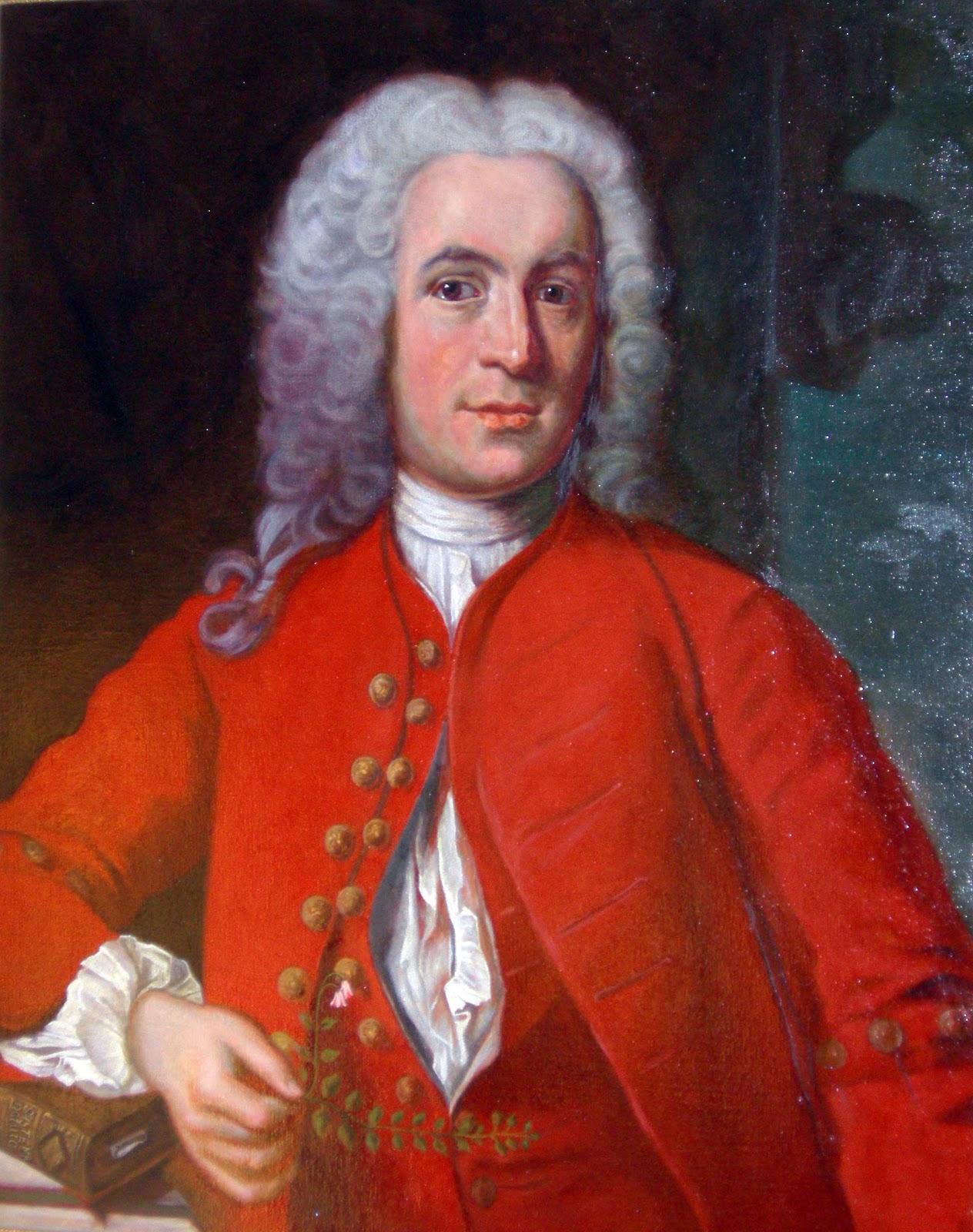 What is the Classification System used by Scientists Today?Kingdom: Highest level...most general5 KingdomsMoneraEx. bacteria (single, simple cells)ProtistaEx. algae, amoeba (single, complex cells)FungiEx. mold, mushrooms and yeastPlantaeEx. producers who make their own food through photosynthesisAnimaliaEx. mammals, reptiles, amphibians, birds and fishPhylum or Phyla (Division for plants and fungi)Grouped by shared characteristicsShare a common structure and organizationEx. Chordate phylum are all animals with backbonesClassShare common structuresEx. Class Reptilia are all cold bloodedOrderShare common structuresEx. Order Primates have flexible hands and feetFamilyShare common characteristicsEx. Family Homindae walk on two feetGenusshare common characteristicsEx. Genus Homo (Latin for man) have large brainsSpeciesMost basic, members resemble each otherEx. Species sapiens (Latin for wise) are known for their thinking abilitiesHow can you remember the levels of classification?“Kids Prefer Cheese Over Fried Green Spinach”What is Taxonomy?Scientific way of naming and classifying organismsBinomial Nomenclature“two names” made of the organism’s genus and speciesEx. Humans are named Homo sapiens How can we IDENTIFY organisms?There are millions of different species on Earth….how can we possibly identify them all?Ex. a beetle--even if we knew its kingdom (Animalia), its Phylum (Arthropoda) , its class ( insecta) and its order (coleoptera), you’d still have about 300,000 different species of beetles to choose fromScientists use a dichotomous key to identify organismsasks a series of questions that can be answered in two ways  (dichotomous)Your answer leads you to another question with only two choicesThe questions are asked about traitsEventually, you are lead to the identity of the organism